MMFA: mise à jour de la fiche technique sur les sous-couchesPrise en compte de la norme EN 16354 et des nouvelles catégories de produits MMFLa nouvelle norme de produits européenne EN 16354:2018 remplace la spécification technique CEN/TS 16354. Dans ce contexte, l’association MMFA e.V. publie une version mise à jour de sa fiche technique sur les «sous-couches». Le nouveau document de la MMFA peut être téléchargé gratuitement en allemand et en anglais sur le site Internet de l’association www.mmfa.eu. Les versions française et néerlandaise seront prochainement disponibles.Le choix de la bonne sous-couche constitue souvent un élément déterminant pour le fonctionnement impeccable de la construction du revêtement de sol. Depuis 2014, la fiche technique de la MMFA «sous-couches sous les revêtements de sol modulaires multicouches (MMF) - normes de contrôle et indicateurs de performances» fournit une aide pratique et des consignes concrètes à ce sujet. La nouvelle version de 08/2019 a été adaptée à la norme actuelle et aux progrès réalisés en matière de recherche et de développement: la nouvelle norme EN 16354:2018 (Revêtements de sol stratifiés - sous-couches - spécifications, exigences et méthodes de contrôle) ainsi que la nouvelle classification des produits MMFA «Wood - Polymer - Mixed» ont ainsi été prises en compte.Les exigences pour les sous-couches des différents produits MMF avec et sans support HDF sont reprises de manière claire dans deux tableaux qui se trouvent en annexe de la fiche technique de la MMFA. En ce qui concerne les sous-couches, les structures des produits de la catégorie MMFA «Wood» avec support HDF doivent répondre à des exigences très semblables à celles des revêtements stratifiés. La valeur CS minimale (résistance à la compression) de la sous-couche est ici de 10 kPa, et est d’au moins 60 kPa pour les exigences plus élevées. Les exigences pour les produits des catégories MMFA «Polymer» et «Mixed» sont très différentes. Pour éviter les dommages, ces revêtements de sol nécessitent des sous-couches avec une résistance élevée à la compression. La valeur CS de la sous-couche doit donc être d’au moins 200 kPa et de minimum 400 kPa pour les exigences plus élevées. Les fiches techniques de la MMFA ont l’ambition de contenir des consignes et des recommandations générales et indépendantes pour les différents types de produits. Elles peuvent être téléchargées gratuitement par les professionnels et les utilisateurs intéressés sur le site de l’association www.mmfa.eu.Photo Légende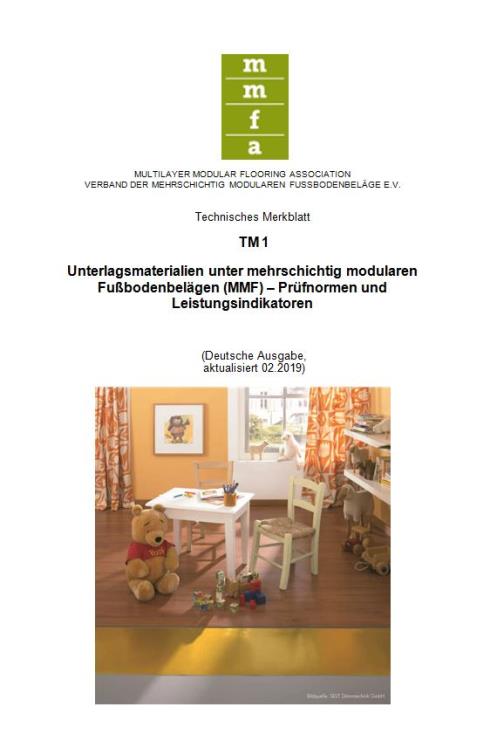 mfnf1904_b1: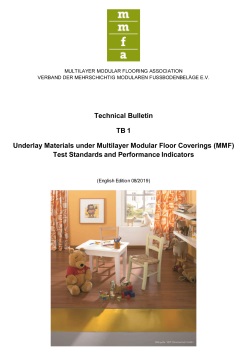 Pour qu’une structure de revêtement de sol multicouches dure longtemps, la sous-couche doit également être correcte. La nouvelle version de la fiche technique «Sous-couches sous les revêtements de sol modulaires multicouches (MMF) - normes de contrôle et indicateurs de performances, version 08/2019» de la MMFA e.V. Contient des informations pratiques à ce sujet – Graphique: MMFA